The Church of St Edward, King and Martyr
 Notable features as described in the guidebook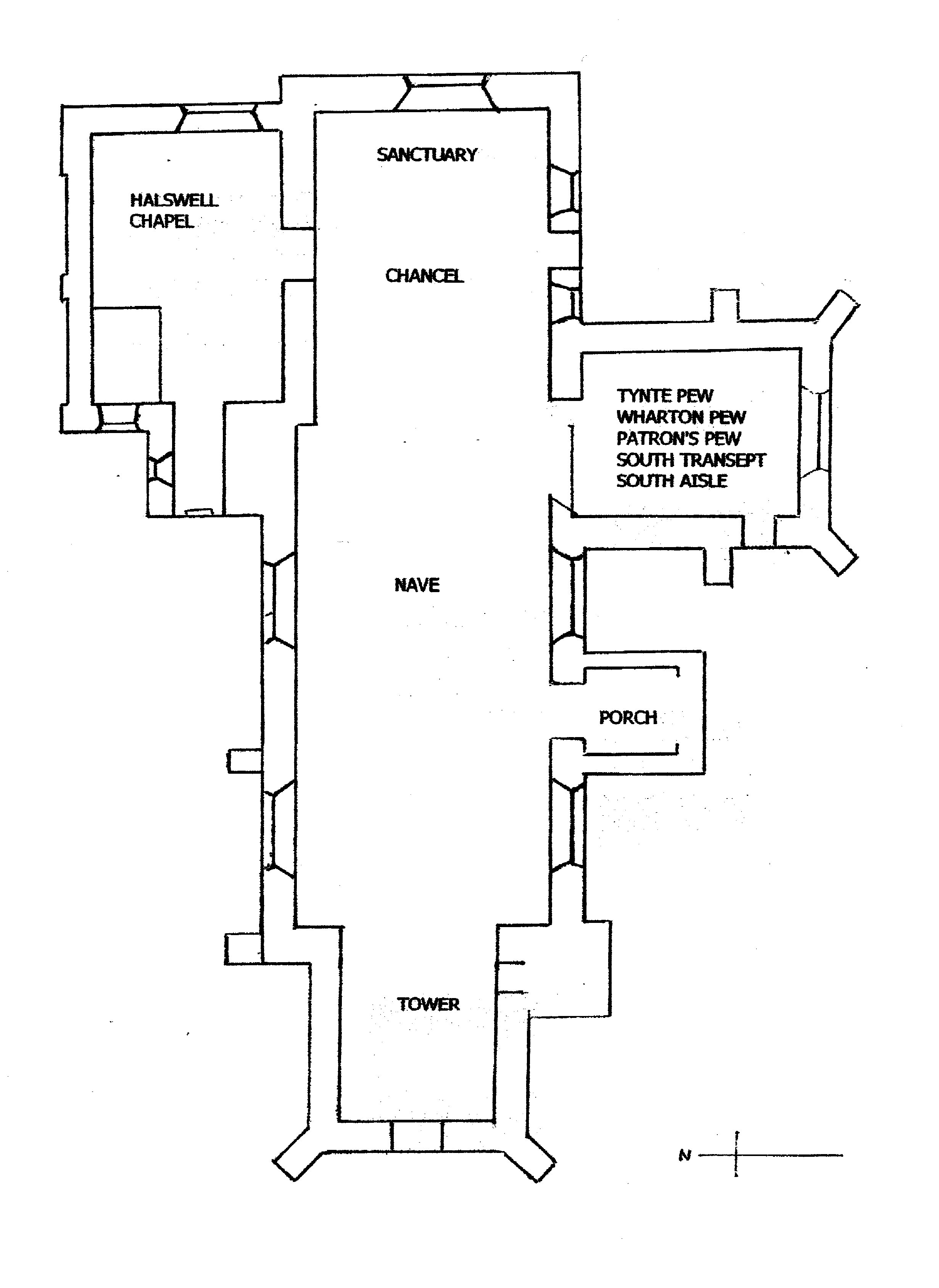 